2017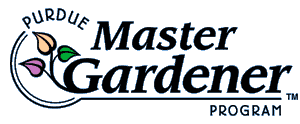 Porter County Master Gardeners Association (PCMGA)Scholarship ApplicationBe sure to see the Scholarship Guidelines for additional requirementsPlease bring this application to the Porter County Extension Office by
March 23, 2017 or mail by March16, 2017.  Late applications will be considered in July 2017.Name___________________________________________________________ Male_____ Female_____ Permanent Address______________________________________________ Date of birth____________ City______________________________________ State___________ Zip Code_____________________ Parents/Legal Guardian(s) _______________________________________________________________ Address at college______________________________________________________________________Email Address_________________________________________________________________________  Telephone _____________________Cell Phone ________________________College Attending______________________________________________________________________ Current Major_________________________________________________________________________ Current enrollment:      Freshman _____           Sophomore_____           Junior______           Senior______ Expected Graduation Date: __________________________ Include your latest college and high school transcripts.Please have your college counselor sign the following certification statement: I have reviewed the applicant’s responses and certify that they are correct, insofar as official school records indicate. Name (Please Print) ______________________________________________ Date__________________ _________________________________________ 	_______________________________________ Signature 						Title  Essay Questions: (You may use a blank paper and attach it to the application) 1. Please tell us about your interest in gardening and/or horticulture. 2. Please tell us about your activities in college organizations. Please list any leadership positions held. 3. Please tell us about your activities in other organizations, such as church, community, or volunteer organizations. Please list any leadership positions held. 4. Please tell us about your work experience. Describe any paid employment you have had in the past 5 years. 5. Please tell us about your future plans as related to your career. Where do you see yourself in 10 years? I certify that all information in the form is true and factual. I agree that the PCMGA may use my name, likeness, and other information provided by me in connection with this program for purposes of news and publicity in all media, including but not limited to print and electronic media, Internet Web sites, and CD-ROM’s. Signature of applicant_______________________________________________ Date________________Rev. 1/19/2017